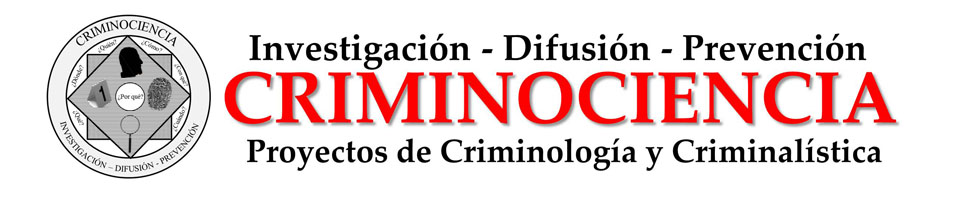 __________________________________________________________FORMATO PARA UNIRTE AL GRUPO CRIMINOCIENCIAHola, te agradecemos hayas decidido unirte como escritor-investigador a la Revista Criminociencia, envía por correo electrónico (criminociencia@hotmail.com) la siguiente información:1. Nombre completo: 	2. Estudios (Licenciaturas, posgrados, cursos, diplomados, etc.): 3. Universidad donde estudia o de la cual egreso: 4. Lugar de residencia (Ciudad y Estado): 5. Trabajo (Si aplica): 6. Número de WhatsApp: 7. Facebook:8. Correo electrónico: 9. 1 Fotografía formal (Se utilizará en la página de escritores-investigadores de la Revista Criminociencia): Consideraciones:Al recibir su correo electrónico se le agregará a grupo de Facebook: Grupo Criminociencia, el cual fungirá como foro para resolver dudas y estar en contacto. Así mismo se añadirá al grupo de WhatsApp: Grupo Criminociencia.El envío de su correo electrónico con los datos antes mencionados de alta se considerará la firma del acuerdo de confidencialidad.El comité de revisión y aceptación establecerá las aportaciones que se publicarán de forma impresa y las que sólo se publiquen en la página web. Acuerdo de confidencialidad: -No difundir la información y documentación que se maneja en Criminociencia-No publicar sus aportaciones en diferentes medios a Criminociencia-No difundir sus claves privadas de acceso